Annual report - Gold accredited services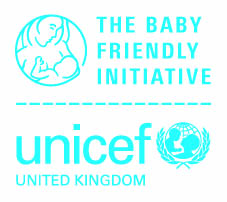 UniversityUniversities accredited as Gold Baby Friendly service must revalidate every three years and submit an annual report in the intervening years in order that effective maintenance and progress of standards may be monitored. Universities are requested to complete the form and submit electronically to the Baby Friendly office.ReportLatest audit resultsPlease note that your audit should have been carried out on a random sample of students. Check the guidance document for re-assessment for recommended sample sizes. The question numbers relate to the question numbers in the relevant audit tool. Action planningPlease describe the actions you are taking in response to any issues with the audit findings:Please tell us about any major change to the programme which has resulted/may result in significant gaps in education provision, or any other external report which has identified issues with the programme.  Signature page 1 – Achieving Sustainability annual reportThe Head of Department is asked to confirm adherence to the International Code of Marketing of Breastmilk Substitutes and sign the declaration below for this application form. Please send this audit report and any additional documents to bfi@unicef.org.ukUniversity name:Contact name, email & telephone: Date of Gold accreditation:Date of this annual report:Baby Friendly Lead Lecturer reportPlease give a summary of progress made in the last year. This should include challenges faced, successes and any learning from these. You may also wish to comment on any threats to the programme together with opportunities identified and taken. Number of students included in the audit:(Theme 1) Understand breastfeedingStudents understand…% giving correct/adequate response1a. Antenatal information1b. Constituents of human milk1c. Hormones and milk supply1d. Getting breastfeeding off to a good start(Theme 2) Support infant feedingStudents understand…% giving correct/adequate response2a. Breastfeeding rates in UK2b. Importance of skin-to-skin2c. Key principles of positioning2d. How babies attach to the breast2e. The signs of effective attachment2f. The importance of effective attachment2g. The signs a baby is receiving enough breastmilk2h. Able to describe feeding cues2i. Able to describe responsive feeding2j. Supporting continued breastfeeding2k. Able to describe safe formula feeding2l. Able to describe responsive bottle feeding2m. Recommended age for staring solids (HV)(Theme 3) Support close and loving relationshipsStudents understand…% giving correct/adequate response3a. The importance of close and loving relationships3b. How to encourage close and loving relationships(Theme 4) Manage the challengesStudents understand…% giving correct/adequate responseStudent midwivesStudent midwives4a. How to support a mother when a baby is reluctant to feed4b. Why supplements should be avoided4c. Supporting a baby at risk of hypoglycaemia4d. How engorgement can be preventedStudent health visitorsStudent health visitors4a. How to help prevent mastitis4b. Assessing and managing poor weight gain4c. Managing significant weight issuesAll studentsAll students4e. How to support a mother with hand expressing4f. Why it is important to avoid allowing advertising for formula milks(Theme 5) Promote positive communicationStudents understand…% giving correct/adequate response5a. Antenatal communication5b. Postnatal communication5c .Keeping updated in infant feedingCoronavirus, Covid -19Please tell us about Covid-19 locally, including actions taken to mitigate the impact for sustainability of the Baby Friendly programme.Declaration by Baby Friendly Project Lead LecturerI confirm that the information in this application form is accurate, to the best of my knowledgeI confirm that the information in this application form is accurate, to the best of my knowledgeI confirm that the information in this application form is accurate, to the best of my knowledgeI confirm that the information in this application form is accurate, to the best of my knowledgeSigned (Baby Friendly Lead):Date:Declaration by Baby Friendly GuardianI confirm that the information in this application form is accurate, to the best of my knowledgeI confirm that the information in this application form is accurate, to the best of my knowledgeI confirm that the information in this application form is accurate, to the best of my knowledgeI confirm that the information in this application form is accurate, to the best of my knowledgeSigned (Baby Friendly Guardian):Date:Declaration by Department LeadI confirm that we will fully implement the International Code of Breastmilk Substitutes (and subsequent relevant WHA resolutions). I confirm that the information in this application form is accurate, to the best of my knowledgeI confirm that we will fully implement the International Code of Breastmilk Substitutes (and subsequent relevant WHA resolutions). I confirm that the information in this application form is accurate, to the best of my knowledgeI confirm that we will fully implement the International Code of Breastmilk Substitutes (and subsequent relevant WHA resolutions). I confirm that the information in this application form is accurate, to the best of my knowledgeI confirm that we will fully implement the International Code of Breastmilk Substitutes (and subsequent relevant WHA resolutions). I confirm that the information in this application form is accurate, to the best of my knowledgeName:b title:Signed (Head of Department):Date: